DOĞRUDAN TEMİNİNTEKLİF VEREN DOĞRUDAN TEMİN LİMİTİNİN ALTINDA FİYAT GELMEDİĞİNDEN ALIM SÜRECİ İPTAL EDİLMİŞTİR. ALIM LİSTESİNDE YENİ REVİZYON YAPILDIKTAN SONRA YENİDEN YAYINLANACAKTIR. DOĞRUDAN TEMİN DEĞERLENDİRME KOMİSYONU    Kontrol Eden                                                                                  O N A Y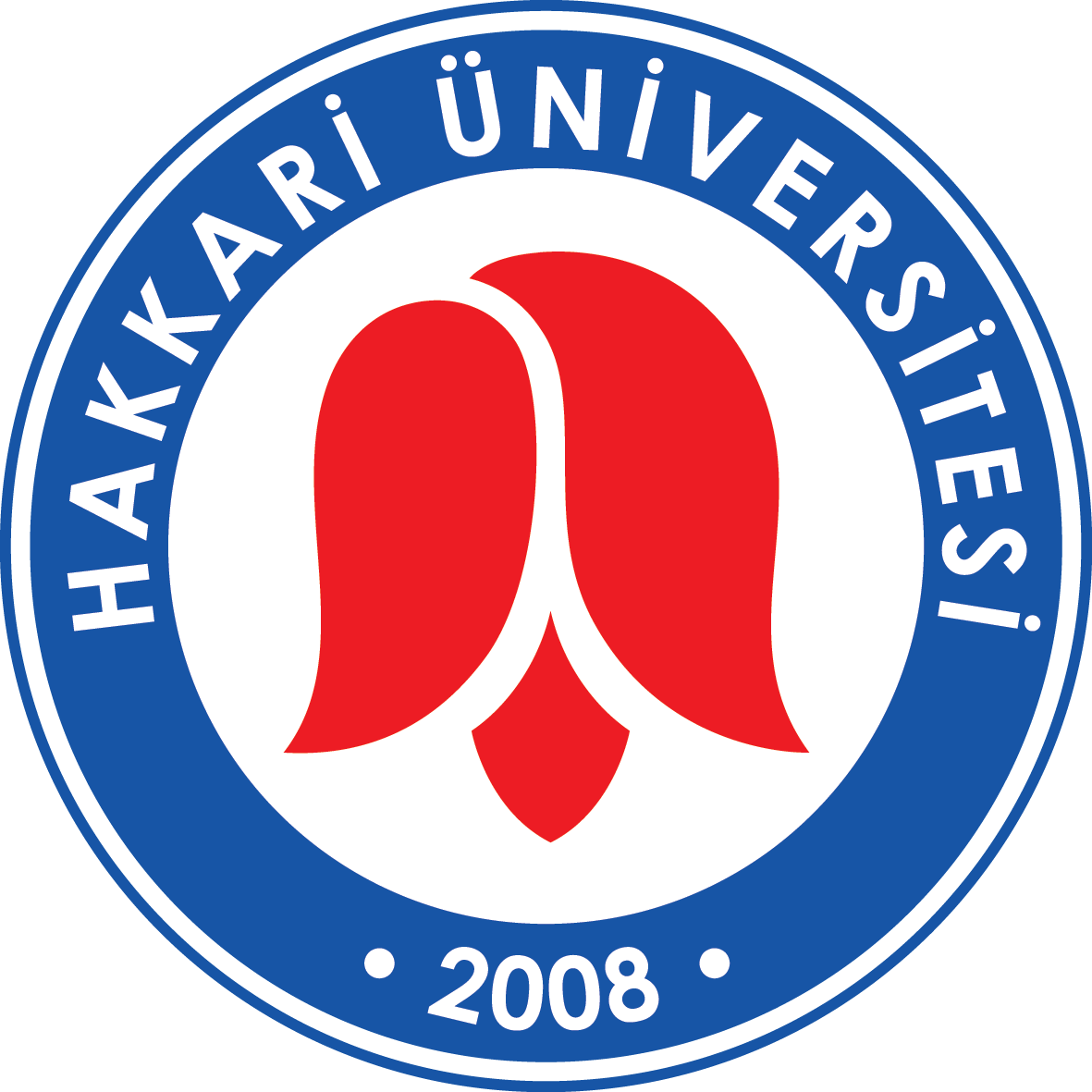 HAKKARİ ÜNİVERSİTESİ / İDARİ VE MALİ İŞLER DAİRE BAŞKANLIĞIDoğrudan Temin İşlemleriZARF AÇMA TUTANAĞIAdı 8 Kalem Mal/Malzeme AlımıNumarası 22 DT 733569İlan Tarihi22/07/2022Son Teklif Verme Tarihi / Saati 27.07.2022 -14:00Teklif Zarflarının Açıldığı Tarih / SaatS.NAdıTeklif Miktarı (Tutarı)Teklif Verme YöntemiTeklif Durumu(Geçerli /Geçersiz) (Nedeni)1. Üye2. Üye3. Üye